INFORMACIÓN Y COMUNICACIÓN: LOGOS Y MODELO DE DOCUMENTOSModelo de documento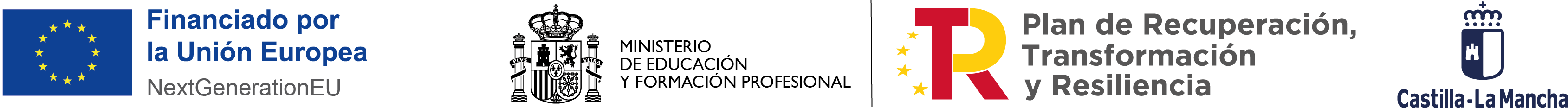 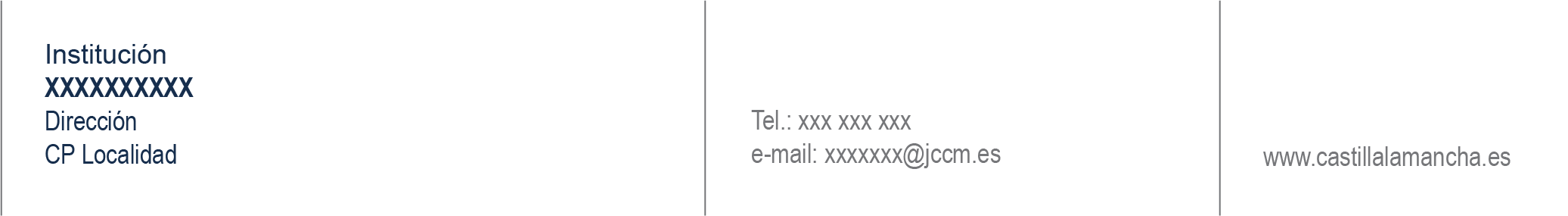 Orden de los logotipos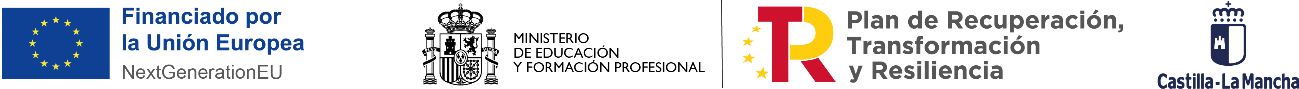 